О конкурсной комиссии по установлению контрольных цифр приема на обучение по профессиям, специальностям среднего профессионального образования за счет средств бюджета Удмуртской РеспубликиВ целях проведения конкурса по установлению государственным профессиональным образовательным организациям контрольных цифр приема на обучение по профессиям, специальностям среднего профессионального образования за счет средств бюджета Удмуртской Республики п р и к а з ы в а ю:Создать в Министерстве социальной политики и труда Удмуртской Республики конкурсную комиссию по установлению контрольных цифр приема на обучение по профессиям, специальностям среднего профессионального образования за счет средств бюджета Удмуртской Республики (далее – конкурсная комиссия).Утвердить прилагаемый состав конкурсной комиссии.Признать утратившими силу:приказ Министерства социальной, семейной и демографической политики Удмуртской Республики от 9 октября 2015 года 
№ 266 «О конкурсной комиссии по установлению контрольных цифр приема на обучение по профессиям, специальностям среднего профессионального образования за счет средств бюджета Удмуртской Республики»;приказ Министерства социальной, семейной и демографической политики Удмуртской Республики от 8 июня 2016 года № 131 «О внесении изменения в приказ Министерства социальной, семейной и демографической политики Удмуртской Республики от 9 октября 2015 года 
№ 266 «О конкурсной комиссии по установлению контрольных цифр приема на обучение по профессиям, специальностям среднего профессионального образования за счет средств бюджета Удмуртской Республики»;приказ Министерства социальной, семейной и демографической политики Удмуртской Республики от 20 сентября 2017 года № 436 
«О внесении изменения в приказ Министерства социальной, семейной и демографической политики Удмуртской Республики от 9 октября 2015 года 
№ 266 «О конкурсной комиссии по установлению контрольных цифр приема на обучение по профессиям, специальностям среднего профессионального образования за счет средств бюджета Удмуртской Республики».Контроль за исполнением настоящего приказа возложить на заместителя министра Белоусову М.Е.Министр                                                                           		       Т.Ю.ЧураковаУТВЕРЖДЁНприказом Министерства социальной политики и труда Удмуртской Республикиот «26» ноября 2018 года № 469СОСТАВ конкурсной комиссии  по установлению контрольных цифр приема на обучение по профессиям, специальностям среднего профессионального образования за счет средств бюджета Удмуртской Республики__________Министерство
социальной политики и труда Удмуртской Республики(Минсоцполитики УР)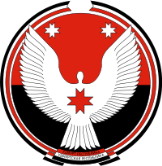 Удмурт Элькунысь мерлыко политикаяно ужъя министерство(УЭ мерполитикмин)ПРИКАЗ«26» ноября 2018 года№ 469г. ИжевскБелоусова М.Е. -заместитель министра социальной политики и труда Удмуртской Республики, председатель конкурсной комиссии;Рудина Г.Ф.-начальник управления по делам инвалидов и организации социального обслуживания Министерства социальной политики и труда Удмуртской Республики, заместитель председателя конкурсной комиссии;Соколова Е.В.-ведущий специалист 3 разряда отдела по делам  инвалидов управления по делам инвалидов и организации социального обслуживания  Министерства социальной политики и труда  Удмуртской Республики, секретарь конкурсной комиссии.Члены конкурсной комиссии:Члены конкурсной комиссии:Члены конкурсной комиссии:Воробьев М.Б.-председатель Удмуртской республиканской организации общероссийской общественной организации «Всероссийское общество инвалидов» (по согласованию);Королева А.Е.-начальник отдела развития профессиональных квалификаций и рынка труда управления развития трудовых ресурсов, миграции и занятости населения Министерства социальной политики и труда Удмуртской Республики;Мартынюк М.В.-заместитель начальника управления по делам инвалидов и организации социального обслуживания - начальник отдела по делам инвалидов Министерства социальной политики и труда Удмуртской Республики;Солодянкина О.В.  -кандидат педагогических наук, доцент, заведующий кафедрой «Социальная работа» Института педагогики, психологии и социальных технологий ФГБОУ ВО «Удмуртский государственный университет» (по согласованию);Хаертдинова Л.Ф.  -консультант отдела профессионального образования и науки Министерства образования и науки Удмуртской Республики (по согласованию).